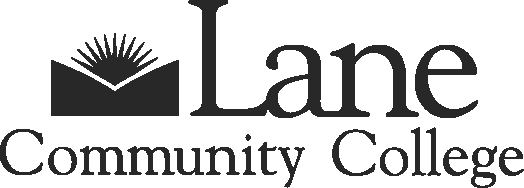 COOPERATIVE EDUCATIONStudent’s Weekly Work/Learning RecordWeek of: ______________ to ______________                   Month/day/year                     Month/day/yearStudent’s Name ___________________________      Business Name ______________________________             Day                   # Hrs.                              Brief Summary of Work PerformedWeekly Total		What new jobs or procedures did you learn from your work this week?What mistakes did you make?  How did you handle the situation?What skills have improved this week?Describe the most interesting incident or experience you had this week.SUPERVISOR SIGNATURE & DATE _____________________________________________________Supervisor’s comments:Please fill out completely. This is part of your grade. Submit weekly.SUNDAYMONDAYTUESDAYWEDNESDAYTHURSDAYFRIDAYSATURDAY